1. mellékleta ......../2017. (......) önkormányzati rendelethezA TELEPÜLÉS HELYI EGYEDI VÉDELEM ALATT ÁLLÓ
ÉPÍTÉSZETI ÖRÖKSÉGE2. mellékleta ......../2017. (......) önkormányzati rendelethezA TELEPÜLÉSKÉPI SZEMPONTBÓL MEGHATÁROZÓ TERÜLETEK, VALAMINT HELYI EGYEDI VÉDELEM ALATT ÁLLÓ ÉPÍTÉSZETI ÖRÖKSÉG ELEMEINEK TÉRKÉPI BEMUTATÁSA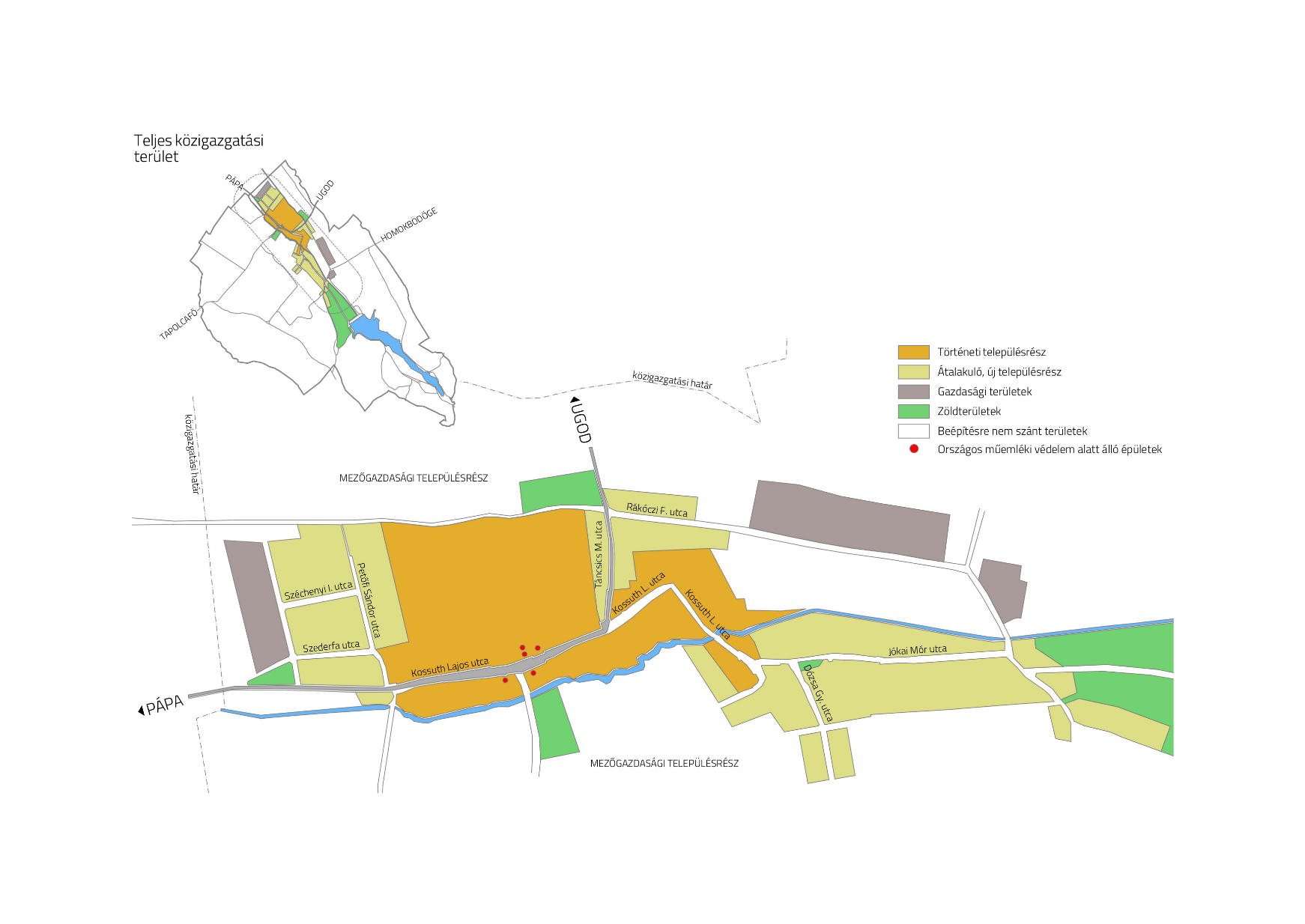 3. mellékleta ......../2017. (......) önkormányzati rendelethezKÉRELEMtelepülésképi szakmai konzultációhozI. Bejelentő 1. személy/szervezet neve: ……………………………………………………………..………. 2. lakcíme/ székhelye: ………..………………………………………………………………… 3. értesítési címe: ……………………………………………………………………………….. 4. telefon/fax/e-mail: …………………………………………………………………………… II. Szakmai konzultáció tárgya (A tervezett tevékenység rövid leírása) ………………………………………………………………………………………………… ………………………………………………………………………………………………… ………………………………………………………………………………………………… III. Az érintett ingatlan címe: 1. helye, az érintett telek helyrajzi száma: …………………………………………………... IV. Csatolt mellékletek, dokumentumok felsorolása (építészeti-műszaki terv) ………………………………………………………………………………………………… ………………………………………………………………………………………………… ………………………………………………………………………………………………… ………………………………………………………………………………………………… ………………………………………………………………………………………………… ………………………………………………………………………………………………… Kelt: …………………………………kérelmező4. mellékleta ......../2017. (......) önkormányzati rendelethezBEJELENTÉStelepülésképi bejelentési eljárásához reklámok, reklámhordozó berendezések, reklámhordozót tartó berendezések elhelyezése tekintetébenI. Bejelentő 1. személy/szervezet neve: ……………………………………………………………………... 2. lakcíme/ székhelye: …………………………………………………………….................… 3. értesítési címe: …………………………………………………………………………….… 4. telefon/fax/e-mail: …………………………………………………………………………… II. A folytatni kíván tevékenység:
(aláhúzással jelölje a kiválasztott lehetőséget) 1. reklámok, reklámhordozó berendezések, reklámhordozót tartó berendezések elhelyezése 2. építési reklámháló elhelyezése III. Tervezett tevékenység 1. helye, az érintett telek helyrajzi száma: ……………………………………………………... 2. Megjelölése, rövid leírása: …………………………………………………………………... …………………………………………………………………………………………………... ………………………………………………………………………………………………....... 3. Tervezett időtartama: ………………………………………………………………………... IV. Csatolt mellékletek: (építészeti-műszaki terv) …………………………………………………………………………………………………... ………………………………………………………………………………………………....... …………………………………………………………………………………………………... Kelt: …………………………………bejelentőegyedi védelem típusaérték típusamegnevezésecímehelyrajzi
számHelyi egyedi védelemközépület"Tanácsház"Kossuth Lajos utca 56.102